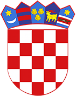 R  E  P  U  B  L  I  K  A    H  R  V  A  T  S  K  APOŽEŠKO-SLAVONSKA  ŽUPANIJAGRAD  POŽEGA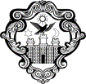 KLASA: 406-01/22-05/33URBROJ: 2177-1-01/01-22-6Požega, 30. lipnja 2022.Z A P I S N I K o otvaranju, pregledu i ocjeni ponuda u postupku jednostavne nabave radova na sanaciji i rekonstrukciji fontane na Trg Sv. TerezijeNaručitelj: 	Grad Požega, Trg Svetog Trojstva 1MB 02575957,OIB 95699596710tel.: 034/311-300, fax:034/311-344Predmet nabave: 	Radovi na sanaciji i rekonstrukciji fontane na Trg Sv. Terezije.Broj nabave:	JN-31/22 Procijenjena vrijednost nabave: 73.000,00 kuna bez PDV-aDatum, mjesto i vrijeme početkaotvaranja, pregleda i ocjene ponuda: Prostorije Grada Požege, Trg Svetog Trojstva 1, Požega30. lipnja 2022. godine u 12:00 sati.Povjerenstvo za pripremu i provedbu postupka jednostavne nabave:1. Andreja Menđel, mag.ing.aedif., pročelnica Upravnog odjela za komunalne djelatnosti i gospodarenje 2. Ivana Ćališ, dipl.oec., službenica ovlaštena za privremeno obavljanje poslova pročelnika Službe za    javnu nabavu i3. Tatjana Perutka, dipl.iur., viša savjetnica za javnu nabavu sa završenim specijalističkim programom     izobrazbe u području javne nabave.Naziv i adrese sjedišta ponuditelja prema redoslijedu zaprimanja ponuda: Usporedni analitički prikaz traženih i danih dokaza koji se odnose na sposobnost ponuditeljaOcjena sposobnosti ponuditeljaOcjena prihvatljivosti ponuda sposobnih ponuditelja	Kriterij za izbor najpovoljnije ponude: NAJNIŽA CIJENAOdabir i obrazloženje o odabiru ponude, odnosno ne odabiru:Ovlašteni članovi stručnog Povjerenstva Naručitelja utvrđuju da u predmetnom postupku u otvorenom roku nije pristigla niti jedna ponuda.Slijedom istoga predlaže se Gradonačelniku da sukladno članku 28. Pravilnika donese Odluku o poništenju predmetnog postupka.Postupak pregleda i ocjene ponuda završio je 30. lipnja 2022. godine u 14:00 sati.POVJERENSTVO ZA PRIPREMU I PROVEDBU POSTUPKA R.B.Ponuditelj: naziv i adresa sjedišta1.___________________________________________________________Tražena dokumentacijaza dokazivanje sposobnosti  i vrijednosni pokazatelji dokaza_____________________A) osnove isključenjaIzjava o nekažnjavanju da protiv gospodarskog subjekta niti osobe koje su članovi upravnog, upravljačkog ili nadzornog tijela ili imaju ovlasti zastupanja, donošenja odluka ili nadzora navedenog gospodarskog subjekta nije izrečena pravomoćna osuđujuća presuda_B) Plaćene dospjele porezne obveze i obveze za mirovinsko i zdravstveno osiguranjePotvrda Porezne uprave ili drugog nadležnog tijela u državi poslovnog nastana gospodarskog subjekta kojom se dokazuje da ne postoje osnove za isključenje_C) Poslovna sposobnostIzvod iz sudskog, obrtnog, strukovnog ili drugog odgovarajućeg registra države sjedišta gospodarskog subjekta ili Izjava s ovjerom potpisa kod nadležnog tijela._Član zajednice ponuditeljaPodaci o ispravcima računskih grešaka, ako ih je biloOCJENA SPOSOBNOSTI PONUDITELJASastavni dijelovi ponudePopunjen i potpisan  Ponudbeni list_Troškovnik _Cijena ponude - bez PDV-a  u kn_PDV_Cijena ponude – sveukupno sa PDV-om u kn_